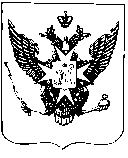 Муниципальный Советгорода ПавловскаРЕШЕНИЕот  21 марта  2018  года 								№ 3/6.1О проведении весеннего месячника по благоустройству и общегородского Дня благоустройствана территории муниципального образования города Павловска	В соответствии с  решением Городского штаба по благоустройству Санкт-Петербурга  	Муниципальный Совет города Павловска 	РЕШИЛ:	1. Провести на территории муниципального образования города  Павловска  весенний месячник по благоустройству с 01.04.2018 по 30.04.2018 и День благоустройства- 21.04.2018.	2. Поручить главе Местной администрации города Павловска:	- разработать план проведения весеннего месячника на территории муниципального образования города Павловска;	- для информирования населения подготовить и опубликовать в средствах массовой информации объявление о проведении месячника по благоустройству;	-закупить растительный грунт для благоустройства придомовых территорий силами проживающего населения;	- приобрести инвентарь: мешки для мусора, перчатки для организации активного участия населения в уборке и благоустройстве территории;	- провести работы по ликвидации несанкционированных свалок на территории муниципального образования города Павловска;	- на территории детских площадок выполнить работы по устранению надписей и граффити;	3. Контроль за исполнением настоящего решения возложить на главу муниципального образования города Павловска.Глава муниципального образованиягорода Павловска									В.В. Зибарев